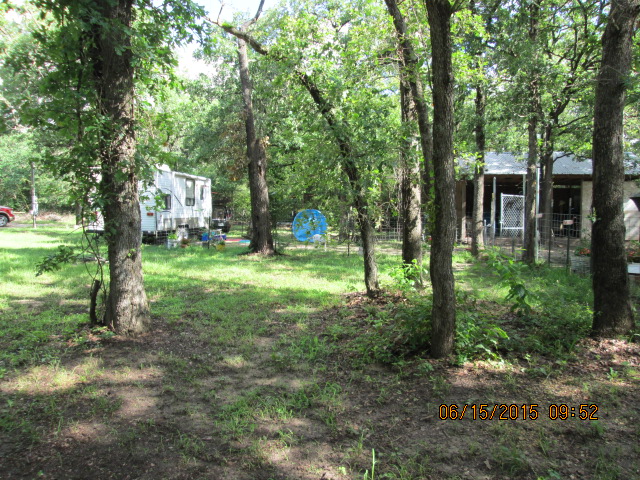 Come build your very own dream home here on this beautiful 1 acre lot in Hearne. RV can convey with property for extra $10,000. Property is close to great restaurants and 20 minutes from Bryan/College Station.  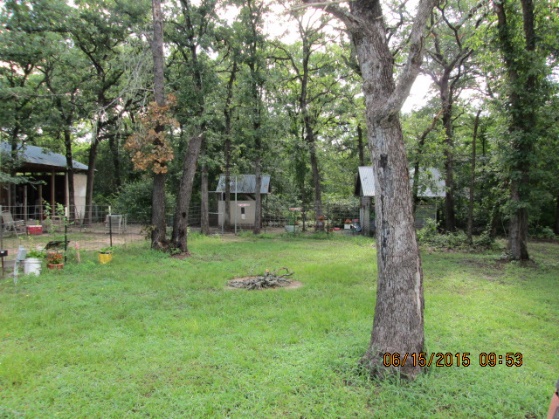 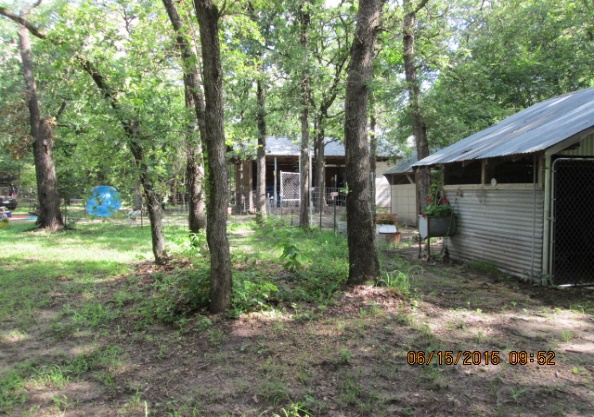 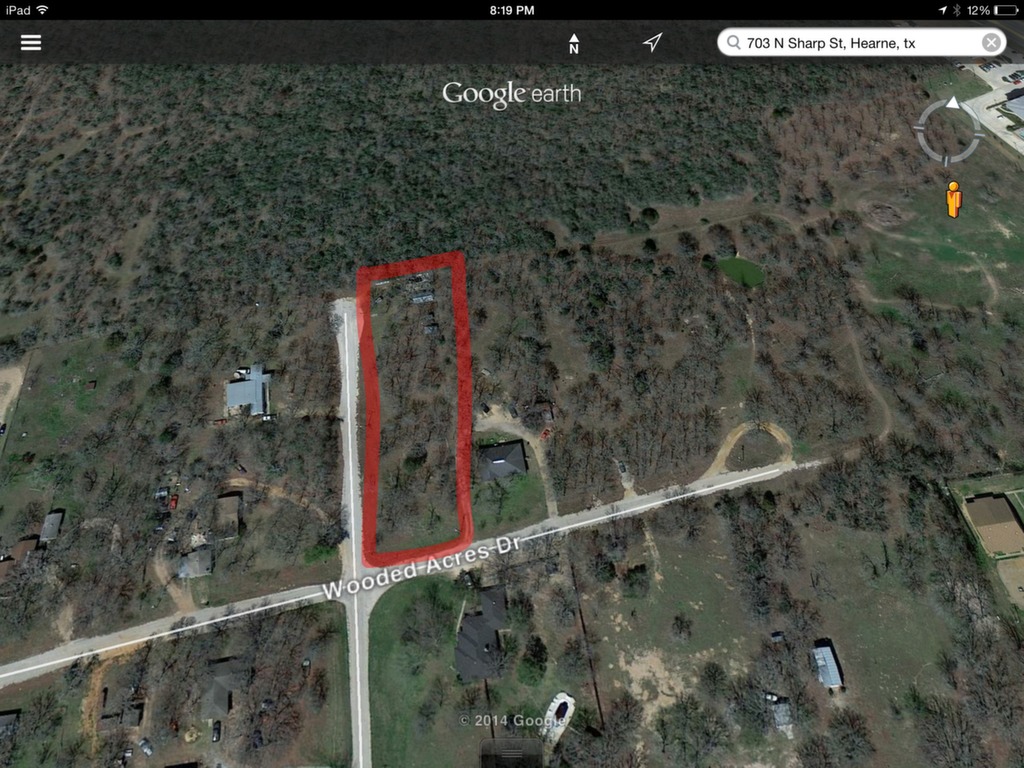 Amenities: 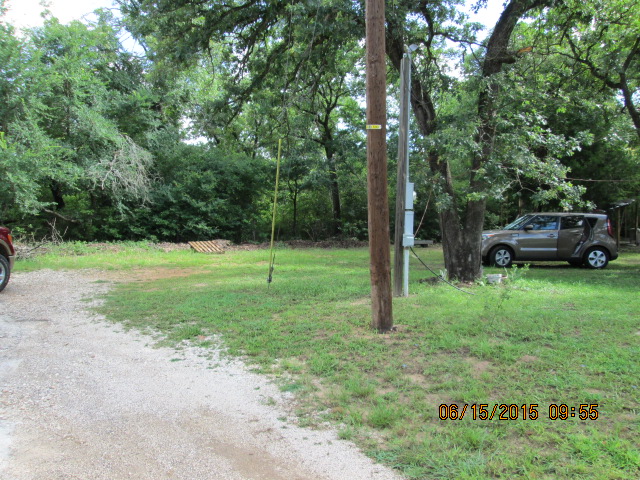 1 acrePaved roadCity Sewer 2 city water metersNo Mobile HomesClose to Bryan/College StationAs a Licensed Texas Realtor®, I am required to provide each contact with the following information.  Please review the link:  http://www.trec.state.tx.us/pdf/contracts/OP-K.pdf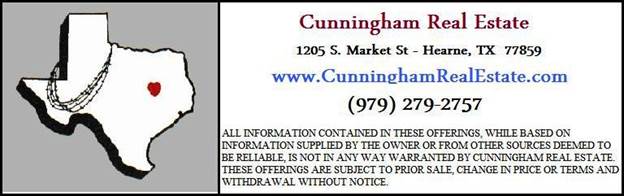 